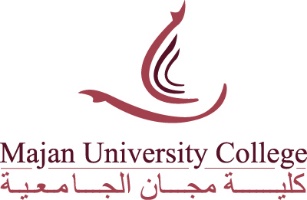 Very Important Notice to all Students:Registration for February 2022 – June 2022Please note these dates and don’t say later that you were not informed. Results Results for the Current semester (September 21 –January 22) will be published onThursday 27th January, 2022 for Foundation.Wednesday 02nd February, 2022 for Undergraduate.Wednesday 09th February, 2022 for Re-sit Foundation.Results will NOT be given out over the telephone or by e-mail. Results will be available on “MyMajan App” and will be send by e-mail for the Undergraduate students only. Results will be available on the College Notice Board, MyMajan App and will be send by e-mail for Foundation students only.Results of those students who have not completed their registration will not be published. Registration Registration for the returning students for February 2022 – June 2022 semester will start on:Wednesday 02nd February, 2022 for Foundation & Undergraduate students.Registration for the Re-sit Foundation will start from 09th February 2022.Registration for the new students will start from Sunday 23rd January 2022.Note: The student registration will automatically be cancelled if the FULL fees remain unpaid within TWO weeks from the start of teaching.All students should complete their registration including Finance by:Saturday 12th February 2022 for Undergraduate and Foundation students.Please note that you may not be allowed to register after the above datesFinance 2% discount for cash payment is available on:02 Feb 2022 to 12 Feb 2022 for Undergraduate & Foundation students09 Feb 2022 to 12 Feb 2022 for Foundation Re-sit students.The balance in your account cannot be used for discount. Changes in registration after the discount period will reverse any cash discount previously credited.A financial penalty of RO 75 will be charged if payment is not paid in full within two weeks from the start of semester. 27 February 2022 for Foundation & Undergraduate students.Only TUITION FEES can be paid through installments. All other fees should be paid in cash.Installments should be paid in advance against four equal postdated cheques with the following dates: 05/Mar/2022; 05/Apr/2022; 05/May/2022; 05/Jun/2022Please note that administration charges of RO 5 will be collected for bounced cheque.Cheques will be presented on the prescribed dates and any requests to postpone encashment of cheques will not be accepted.  Fee payment can be made at KIOSK machines kept at the entrance of Al Nahda block or ONLINE through Majan’s website and the MyMajan App. In case of bank transfer the payment date will be the date on which the amount is credited to the college account. TEACHING STARTS ONSunday 13th February, 2022 for Foundation & Undergraduate students.Note: Check the College’s website on a regular basis for updates.Very Important dates to be notedFebruary 2022 –June 2022Please note these dates and don’t say later that you were not informed.Registry Department & Finance DepartmentFOUNDATIONUNDERGRADUATEResults for the current semester Sep21 –Jan22 on27th January, 202202nd February, 2022Results for the Re-sit students09th February, 2022-Registration for the RETURNING students 02nd  February, 202202nd  February, 2022Registration for the RE-SIT students09th February 2022-Registration for the NEW students23rd January 202223rd January 20222% discount on full payment cash/card payment is available only up to02nd to 12th Feb 202202nd to 12th Feb 2022For Re-sit students: 2% discount on full payment cash/card payment is available only up to09th to 12 Feb 2022-Late payment fee of Omani Rial 75 will be charged from27th February 202227th February 2022TEACHING will start on13th February 202213th February 2022Registration including Finance should be completed by12th February 202212th February 2022